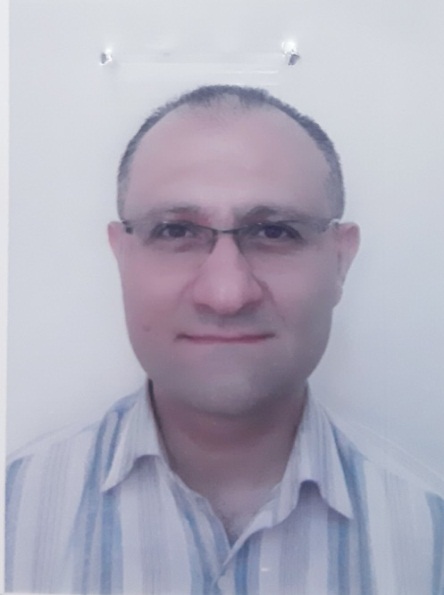 الكلية:  الطب البشري الاسم: د. ميشيل سمعانالمرتبة العلمية:مدرس الاختصاص: جراحة عظمية اسم الجامعة : فرنسا جامعة باريس عنوان الجامعة: فرنساالصفة العلمية أو الإدارية:مدرس الاهتمامات العلمية والبحثية:الجراحة التنظيرية للمفاصل الاهتمامات العلمية والبحثية:الجراحة التنظيرية للمفاصل المناصب العلمية والإدارية: رئيس قسم الجراحة سابقا– رئيس قسم المعالجة الفيزيائية سايقاالمناصب العلمية والإدارية: رئيس قسم الجراحة سابقا– رئيس قسم المعالجة الفيزيائية سايقا